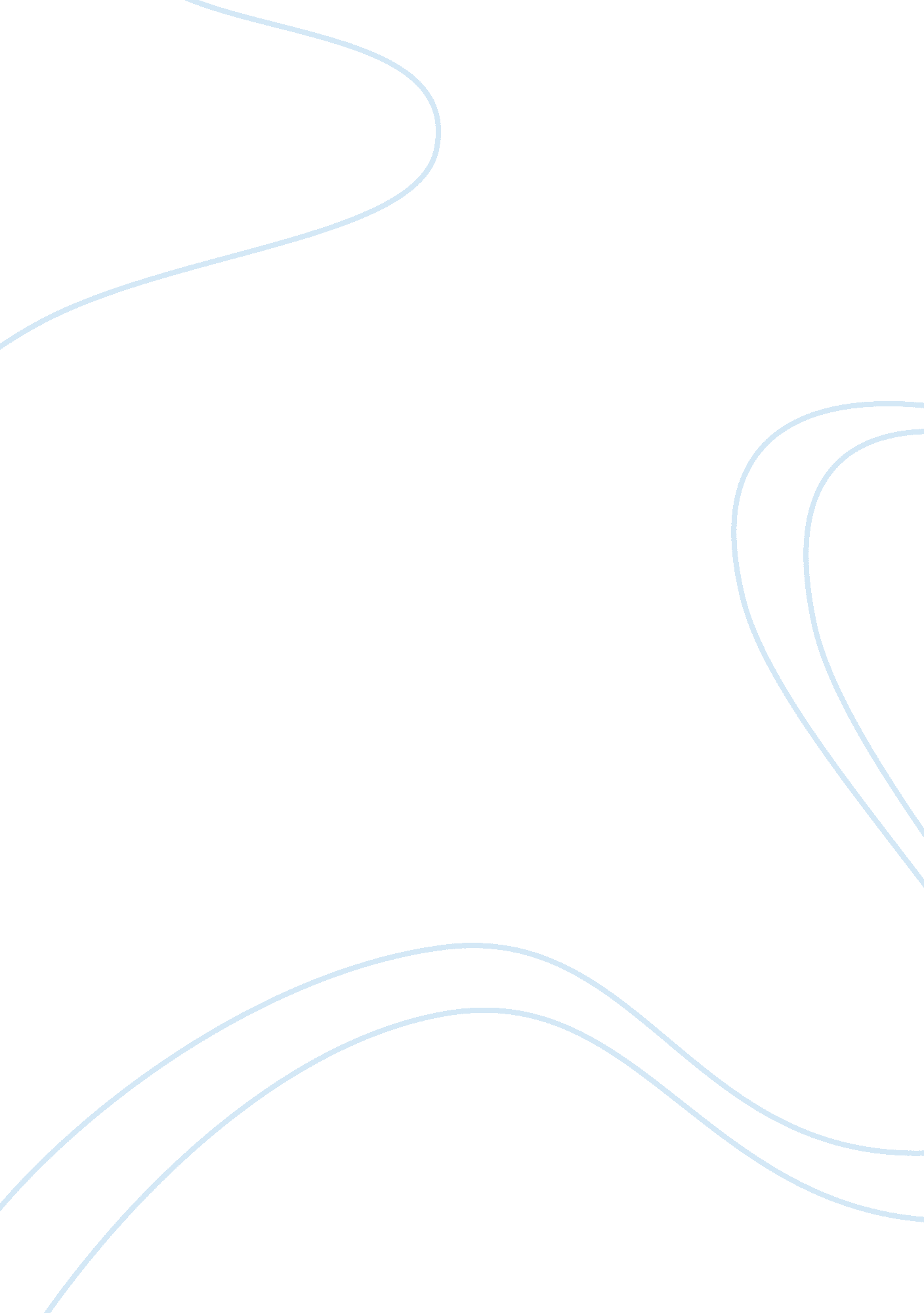 Sym-tetrabromoethane c2h2br4 structure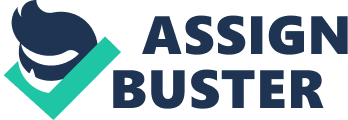 Contents Retention Index (Normal Alkane): Experimental data Predicted – ACD/Labs Predicted – EPISuite Predicted – ChemAxon Predicted – Mcule Experimental Physico-chemical Properties Experimental Melting Point: Experimental Boiling Point: Experimental Vapor Pressure: Experimental Flash Point: Experimental Freezing Point: Experimental Gravity: Experimental Refraction Index: Experimental Solubility: Miscellaneous Appearance: Stability: Toxicity: Safety: First-Aid: Exposure Routes: Symptoms: Target Organs: Incompatibility: Personal Protection: Exposure Limits: Gas Chromatography Retention Index (Kovats): Retention Index (Normal Alkane): Predicted data is generated using the ACD/Labs Percepta Platform – PhysChem Module Predicted data is generated using the US Environmental Protection Agency’s EPISuite™    Log Octanol-Water Partition Coef (SRC): Log Kow (KOWWIN v1. 67 estimate) = 2. 55Boiling Pt, Melting Pt, Vapor Pressure Estimations (MPBPWIN v1. 42): Boiling Pt (deg C): 238. 93 (Adapted Stein & Brown method)Melting Pt (deg C): 37. 10 (Mean or Weighted MP)VP(mm Hg, 25 deg C): 0. 0614 (Mean VP of Antoine & Grain methods)MP (exp database): 0 deg CBP (exp database): 243. 5 deg CVP (exp database): 2. 00E-02 mm Hg at 25 deg CWater Solubility Estimate from Log Kow (WSKOW v1. 41): Water Solubility at 25 deg C (mg/L): 43. 66log Kow used: 2. 55 (estimated)no-melting pt equation usedWater Sol (Exper. database match) = 678 mg/L (25 deg C)Exper. Ref: HORVATH, AL ET AL. (1999)Water Sol Estimate from Fragments: Wat Sol (v1. 01 est) = 285. 43 mg/LWat Sol (Exper. database match) = 678. 00Exper. Ref: HORVATH, AL ET AL. (1999)ECOSAR Class Program (ECOSAR v0. 99h): Class(es) found: Neutral OrganicsHenrys Law Constant (25 deg C) [HENRYWIN v3. 10]: Bond Method : 1. 72E-005 atm-m3/moleGroup Method: IncompleteExper Database: 1. 40E-05 atm-m3/moleHenrys LC [VP/WSol estimate using EPI values]: 6. 396E-004 atm-m3/moleLog Octanol-Air Partition Coefficient (25 deg C) [KOAWIN v1. 10]: Log Kow used: 2. 55 (KowWin est)Log Kaw used: -3. 242 (exp database)Log Koa (KOAWIN v1. 10 estimate): 5. 792Log Koa (experimental database): NoneProbability of Rapid Biodegradation (BIOWIN v4. 10): Biowin1 (Linear Model) : 0. 3983Biowin2 (Non-Linear Model) : 0. 0000Expert Survey Biodegradation Results: Biowin3 (Ultimate Survey Model): 2. 5511 (weeks-months)Biowin4 (Primary Survey Model) : 3. 4906 (days-weeks )MITI Biodegradation Probability: Biowin5 (MITI Linear Model) : -0. 0305Biowin6 (MITI Non-Linear Model): 0. 0001Anaerobic Biodegradation Probability: Biowin7 (Anaerobic Linear Model): 1. 9407Ready Biodegradability Prediction: NOHydrocarbon Biodegradation (BioHCwin v1. 01): Structure incompatible with current estimation method! Sorption to aerosols (25 Dec C)[AEROWIN v1. 00]: Vapor pressure (liquid/subcooled): 2. 67 Pa (0. 02 mm Hg)Log Koa (Koawin est ): 5. 792Kp (particle/gas partition coef. (m3/ug)): Mackay model : 1. 13E-006 Octanol/air (Koa) model: 1. 52E-007 Fraction sorbed to airborne particulates (phi): Junge-Pankow model : 4. 06E-005 Mackay model : 9E-005 Octanol/air (Koa) model: 1. 22E-005 Atmospheric Oxidation (25 deg C) [AopWin v1. 92]: Hydroxyl Radicals Reaction: OVERALL OH Rate Constant = 0. 1399 E-12 cm3/molecule-secHalf-Life = 76. 439 Days (12-hr day; 1. 5E6 OH/cm3)Ozone Reaction: No Ozone Reaction EstimationFraction sorbed to airborne particulates (phi): 6. 53E-005 (Junge, Mackay)Note: the sorbed fraction may be resistant to atmospheric oxidationSoil Adsorption Coefficient (PCKOCWIN v1. 66): Koc : 106. 8Log Koc: 2. 029 Aqueous Base/Acid-Catalyzed Hydrolysis (25 deg C) [HYDROWIN v1. 67]: Total Kb for pH > 8 at 25 deg C : 3. 064E+003 L/mol-secKb Half-Life at pH 8: 3. 770 minutesKb Half-Life at pH 7: 37. 697 minutesBioaccumulation Estimates from Log Kow (BCFWIN v2. 17): Log BCF from regression-based method = 1. 264 (BCF = 18. 36)log Kow used: 2. 55 (estimated)Volatilization from Water: Henry LC: 1. 4E-005 atm-m3/mole (Henry experimental database)Half-Life from Model River: 79. 65 hours (3. 319 days)Half-Life from Model Lake : 1025 hours (42. 7 days)Removal In Wastewater Treatment: Total removal: 3. 99 percentTotal biodegradation: 0. 10 percentTotal sludge adsorption: 3. 13 percentTotal to Air: 0. 76 percent(using 10000 hr Bio P, A, S)Level III Fugacity Model: Mass Amount Half-Life Emissions(percent) (hr) (kg/hr)Air 3. 62 1. 83e+003 1000 Water 21. 8 900 1000 Soil 74. 4 1. 8e+003 1000 Sediment 0. 196 8. 1e+003 0 Persistence Time: 954 hrClick to predict properties on the Chemicalize site 1-Click Docking 1-Click Scaffold Hop Molecular Formula C 2 H 2 Br 4 Average mass 345. 653 Da Density 3. 0±0. 1 g/cm 3 Boiling Point 243. 5±0. 0 °C at 760 mmHg Flash Point 97. 0±13. 2 °C Molar Refractivity 42. 2±0. 3 cm 3 Polarizability 16. 7±0. 5 10 -24 cm 3 Surface Tension 56. 3±3. 0 dyne/cm Molar Volume 115. 0±3. 0 cm 3 0 °COxford University Chemical Safety Data (No longer updated)More details 0 °CJean-Claude Bradley Open Melting Point Dataset14723, 14889, 21161 -1 °CBiosynthJ-503707 118-120 deg C / 15 mm (261. 7215-264. 3892 °C / 760 mmHg)Alfa Aesar 474 F (245. 5556 °C)(Decomposes)NIOSHKI8225000 135 °COxford University Chemical Safety Data (No longer updated)More details 118-120 °C / 15 mm (261. 7215-264. 3892 °C / 760 mmHg)Alfa AesarA12943 243. 5 °CBiosynthJ-503707 0. 02 mmHgNIOSHKI8225000 32 F (0 °C)NIOSHKI8225000 2. 967 g/mLAlfa AesarA12943 97 g/mLBiosynthJ-503707 1. 637Alfa AesarA12943 0. 07%NIOSHKI8225000 Pale-yellow liquid with a pungent odor similar to camphor or iodoform. [Note: A solid below 32F.]NIOSHKI8225000 yellowish heavy liquid with odour of camphor andOxford University Chemical Safety Data (No longer updated)More details Stable. Incompatible with strong oxidizing agents, aluminium, magnesium, alkali metals. Oxford University Chemical Safety Data (No longer updated)More details ORL-RAT LD50 1200 mg kg-1, ORL-RBT LD50 400 mg kg-1, SKN-RAT LD50 5250 mg kg-1, IPR-MUS LD50 443 mg kg-1Oxford University Chemical Safety Data (No longer updated)More details 24-27-45-61Alfa AesarA12943 26-36-52/53Alfa AesarA12943 6. 1Alfa AesarA12943 DangerAlfa AesarA12943 DANGER: POISON, irritates skin, eyes, lungsAlfa AesarA12943 H330-H319-H412Alfa AesarA12943 P260-P304+P340-P305+P351+P338-P320-P405-P501aAlfa AesarA12943 Safety glasses, adequate ventilation. Oxford University Chemical Safety Data (No longer updated)More details Very Toxic/Harmful/Light SensitiveSynQuest1100-9-29 Eye: Irrigate immediately Skin: Water flush promptly Breathing: Respiratory support Swallow: Medical attention immediatelyNIOSHKI8225000 inhalation, ingestion, skin and/or eye contactNIOSHKI8225000 Irritation eyes, nose; anorexia, nausea; headache; abdominal pain; jaundice; leukocytosis (increased blood leukocytes); central nervous system depressionNIOSHKI8225000 Eyes, respiratory system, liver, central nervous systemNIOSHKI8225000 Strong caustics; hot iron; reducing metals such as aluminum, magnesium & zincNIOSHKI8225000 Skin: Prevent skin contact Eyes: Prevent eye contact Wash skin: When contaminated Remove: When wet or contaminated Change: No recommendationNIOSHKI8225000 NIOSH REL : See Appendix D OSHA PEL : TWA 1 ppm (14 mg/m 3 )NIOSHKI8225000 1277 (estimated with error: 62)NIST Spectramainlib_341366, replib_229884, replib_156055 1206 (Program type: Isothermal; Col… (show more)umn class: Standard non-polar; Column length: 3 m; Column type: Packed; Start T: 75 C; CAS no: 79276; Active phase: OV-1; Carrier gas: He; Substrate: Chromosorb W DMCS; Data type: Kovats RI; Authors: Castello, G.; Gerbino, T. C., Effect of Temperature on the Gas Chromatographic Separation of Halogenated Compounds on Polar and Non-Polar Stationary Phases, J. Chromatogr., 437, 1988, 33-45.)NIST Spectranist ri 1226 (Program type: Isothermal; Col… (show more)umn class: Standard non-polar; Column length: 3 m; Column type: Packed; Start T: 100 C; CAS no: 79276; Active phase: OV-1; Carrier gas: He; Substrate: Chromosorb W DMCS; Data type: Kovats RI; Authors: Castello, G.; Gerbino, T. C., Effect of Temperature on the Gas Chromatographic Separation of Halogenated Compounds on Polar and Non-Polar Stationary Phases, J. Chromatogr., 437, 1988, 33-45.)NIST Spectranist ri 1245 (Program type: Isothermal; Col… (show more)umn class: Standard non-polar; Column length: 3 m; Column type: Packed; Start T: 125 C; CAS no: 79276; Active phase: OV-1; Carrier gas: He; Substrate: Chromosorb W DMCS; Data type: Kovats RI; Authors: Castello, G.; Gerbino, T. C., Effect of Temperature on the Gas Chromatographic Separation of Halogenated Compounds on Polar and Non-Polar Stationary Phases, J. Chromatogr., 437, 1988, 33-45.)NIST Spectranist ri 1265 (Program type: Isothermal; Col… (show more)umn class: Standard non-polar; Column length: 3 m; Column type: Packed; Start T: 150 C; CAS no: 79276; Active phase: SE-30; Carrier gas: Ar; Substrate: Gas Chrom Q (80-100 mesh); Data type: Kovats RI; Authors: Tiess, D., Gaschromatographische Retentionsindices von 125 leicht- bis mittelfluchtigen organischen Substanzen toxikologisch-analytischer Relevanz auf SE-30, Wiss. Z. Wilhelm-Pieck-Univ. Rostock Math. Naturwiss. Reihe, 33, 1984, 6-9.)NIST Spectranist ri 1268. 5 (Program type: Ramp; Column cl… (show more)ass: Standard non-polar; Column diameter: 0. 2 mm; Column length: 50 m; Column type: Capillary; Heat rate: 2 K/min; Start T: 20 C; End T: 200 C; Start time: 5 min; CAS no: 79276; Active phase: Methyl Silicone; Carrier gas: N2; Data type: Normal alkane RI; Authors: Yasuhara, A.; Morita, M.; Fuwa, K., Temperature-programmed retention indices of 221 halogenated organic compounds with 1-bromoalkanes as references, J. Chromatogr., 328, 1985, 35-48.)NIST Spectranist ri Density: 3. 0±0. 1 g/cm 3 Boiling Point: 243. 5±0. 0 °C at 760 mmHg Vapour Pressure: 0. 1±0. 4 mmHg at 25°C Enthalpy of Vaporization: 46. 1±3. 0 kJ/mol Flash Point: 97. 0±13. 2 °C Index of Refraction: 1. 654 Molar Refractivity: 42. 2±0. 3 cm 3 #H bond acceptors: 0 #H bond donors: 0 #Freely Rotating Bonds: 1 #Rule of 5 Violations: 0 ACD/LogP: 4. 12 ACD/LogD (pH 5. 5): 3. 59 ACD/BCF (pH 5. 5): 315. 62 ACD/KOC (pH 5. 5): 2140. 46 ACD/LogD (pH 7. 4): 3. 59 ACD/BCF (pH 7. 4): 315. 62 ACD/KOC (pH 7. 4): 2140. 46 Polar Surface Area: 0 Å 2 Polarizability: 16. 7±0. 5 10 -24 cm 3 Surface Tension: 56. 3±3. 0 dyne/cm Molar Volume: 115. 0±3. 0 cm 3 